Name ________________________		Date________________	Period_________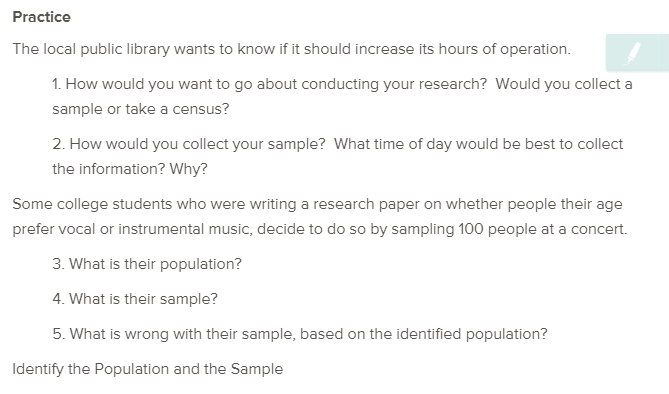 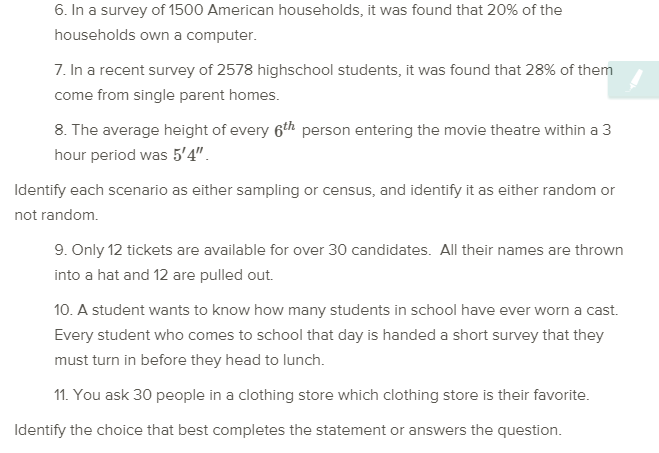 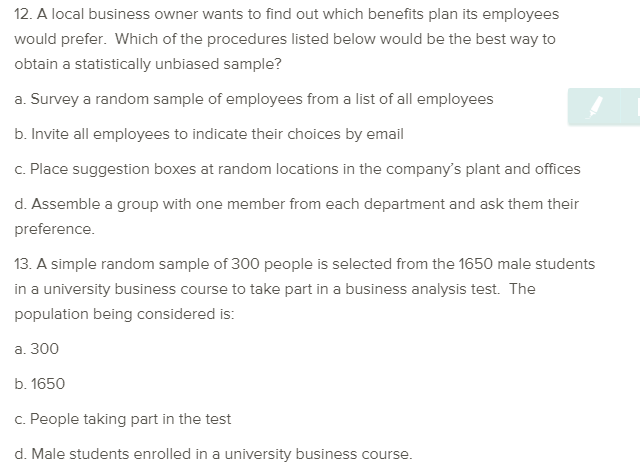 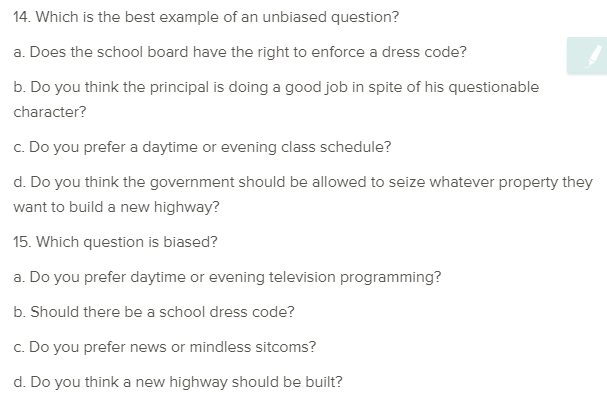 